 Course Outline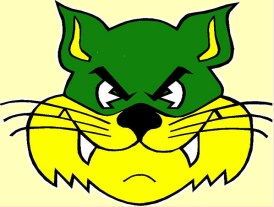 Introduction to High School Math2012-2013Teachers:Tammy McIntyre, Heather Godfrey, Debbie McDonnell, Laura KennedyText Book:Math Makes Sense 9Topics:Rational Numbers(28 days)	What is a Rational number?- decimal / fraction form					       Compare and order					       Irrational number	Adding Rational Numbers – decimal,  improper and mixed form     Problem solving	Subtracting Rational Numbers –decimal,  improper and mixed form             Problem solving	Mid-Unit Review	Multiplying Rational Numbers – decimal, improper and mixed form						Problem solving	Dividing Rational Numbers – decimal, improper and mixed form					      Problem solving	Order of Operations – decimals, improper and mixed form				       Problem Solving	Review/TestPowers and Exponent Laws:(21 days)	What is a Power?	Powers of 10 and Zero Exponents	Order of Operations with Powers	Mid –Unit Review	Strategies to help simplify expressions with Powers	Exponent Laws 1 – Product of powers				Quotient of powers				Order of Operations	Exponent Laws 2 – Power of a Power				Power of a product				Power of a quotient				Order of Operations	Review/TestSquare Roots and Surface Area:(21 days)	Perfect Squares -  including rational numbers	Non-Perfect Squares – estimate (number line) / calculatorPythagorean Theorem 	Surface Area – cubes, rectangular prisms, cylinders, triangular prisms			    Combinations of above objects	Review/TestLinear Relations(23 days)Writing Equations to Describe Patterns – Written pattern (Written explanation)						    	    Oral pattern (Sign/visual information)	Technology (spreadsheet)	Linear Relations – Analyze linear graph			          Dependent / Independent Variables			          Graphing using a- table of values						     -equation				Problem SolvingLinear Relations Continued…Another Form of the Equation for linear equations – Horizontal lines (y=5)									   Vertical lines (x=7)									   Oblique lines (ax+by=c)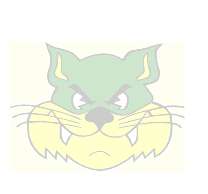 	Mid-Unit Review	Matching Equations and Graphs 	Using Graphs to Estimate Values – interpolation   -extrapolation	Technology	Review / TestTime-Line Revision / Storm Day Make-up / Exam ReviewMarking Scheme:Homework			10%Quizzes / Assignments	20%Tests				40%Exam				30%